Immune Response Flow Chart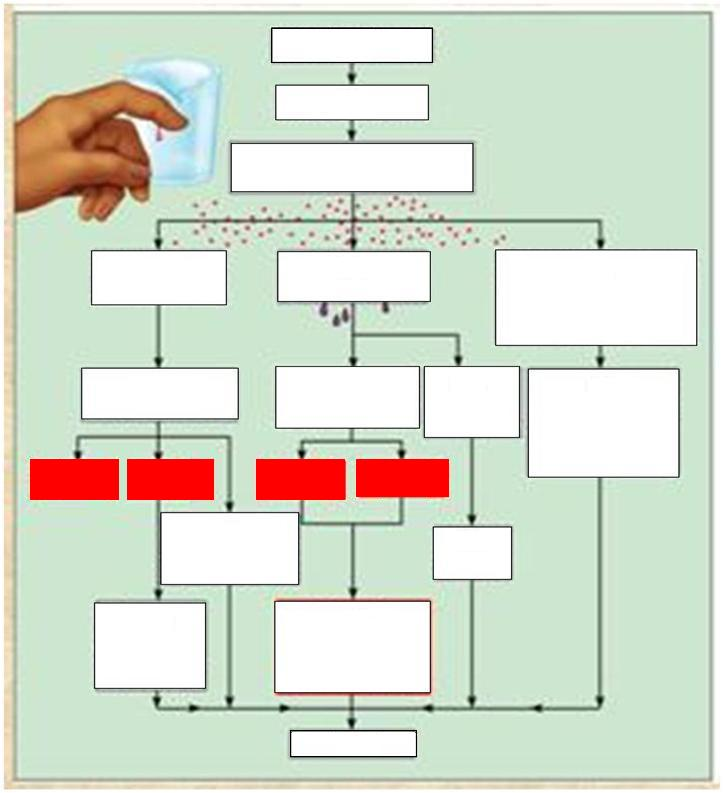 